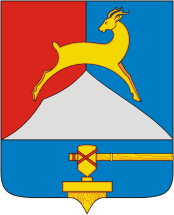 ДОКЛАДГлавы Усть-Катавского городского округаСемкова Сергея Диодоровичао достигнутых значениях показателейдля оценки эффективности деятельностиорганов местного самоуправления городских округови муниципальных районов за 2020 годи их планируемых значенияхна 3-летний периодПодпись ___________________Дата  «29» апреля_ 2021г.СодержаниеВведениеУсть-Катавский городской округ находится в западной части Челябинской области. Это территория западного склона уральских гор площадью ., обладает хорошим производственным и трудовым потенциалом, ресурсной базой, уникальными природно-климатическими условиями, выгодным транспортно-географическим положением. Городской округ граничит с Республикой Башкортостан, расположен на пересечении транспортных путей, идущих с Запада на Восток. Расстояние до областного центра г. Челябинск – 275 км, до столицы Башкортостана г. Уфы – 160 км. В состав округа входят: г. Усть-Катав, села: Минка, Вязовая, Тюбеляс. На территории расположено 10 сельских населенных пунктов.Промышленность – ведущая отрасль хозяйственного комплекса города, которая определяет уровень социально-экономического развития территории, так как формирует налогооблагаемую базу для местного бюджета, определяет уровень инвестиционной деятельности, уровень денежных доходов населения. На территории Усть-Катавского городского округа действует 217 единиц (официальные данные органов федеральной статистики) организаций и учреждений всех форм собственности, а также 644 единиц малых и средних предприятий (включая индивидуальных предпринимателей). В целом по Усть-Катавскому городскому округу объем отгруженной продукции собственного производства, выполненных работ и услуг по кругу крупных и средних предприятий по округу составил 3780,9 млн. рублей, темп роста к уровню 2019 года составил 99,3%:- по предприятиям «обрабатывающих производств», объём отгруженных товаров собственного производства, выполненных работ и услуг составил 2808,2 млн. рублей, темп снижения к аналогичному периоду прошлого года составил 89,1%. - по виду деятельности добыча полезных ископаемых объём отгруженных товаров собственного производства, выполненных работ и услуг составил 244,2 млн. рублей и увеличился по сравнению с 2019 годом на 8,6%;- по предприятиям производства и распределения электроэнергии, газа и пара за 2020 год объём отгруженных товаров собственного производства, выполненных работ и услуг составил 157,8 млн. руб., снижение по сравнению в 2019 годом на 21,0%.Численность работающих на крупных и средних предприятиях и организациях (без субъектов малого предпринимательства) по Усть-Катавскому городскому округу за 2020 год составила 6517 человек. В структуре занятого населения 43,4% составляет обрабатывающие производства, 2,5% - занято в торговле, 9,1% - в госуправлении и обеспечении военной безопасности, соц.обеспечении, 13,1% - в образовании, 2,1% - в области культуры, спорта, досуга и развлечений, 29,8% – прочие виды деятельности.Среднемесячная заработная плата организаций за 2020 год составила 28786,1 руб. и снизилась по сравнению с аналогичным периодом 2019 года на 1,2%. Одним из показателей, характеризующих сферу занятости населения городского округа, является количество зарегистрированных безработных. Уровень регистрируемой безработицы на конец 2020 года составил 4,1%, численность безработных граждан на конец 2020 года составила 500 человек.В 2020 году в результате реализации муниципальных программ и проектов малого и среднего бизнеса создано 318 рабочих мест.Среднегодовая численность постоянного населения в Усть-Катавском городском округе на 01.01.2020г. составила 24785 человек.Потребительский рынок Усть-Катавского городского округа – значимая часть экономики, которая обеспечивает повседневные потребности населения, играет важную роль в развитии предпринимательской деятельности и в формировании доходов местного бюджета.Оборот розничной торговли по крупным и средним организациям в 2020 году составил 1181,9  млн. рублей, по сравнению с аналогичным периодом прошлого года увеличился на 10,2%.Раздел I. Экономическое развитиеРазвитие малого и среднего предпринимательстваПо состоянию на 01.01.2021г. на территории Усть-Катавского городского округа зарегистрировано 644 субъекта малого и среднего предпринимательства.Число субъектов малого и среднего предпринимательства в 2020 году на 10 тысяч человек населения составило 264,25 единиц. Число субъектов малого и среднего предпринимательства на 10 тысяч человек населения на плановый период: в 2021 году – 266,31 единиц, в 2022 году – 269,89 единиц, в 2023 году – 275,41 единиц.В сфере малого и среднего бизнеса в 2020 году занято 792 человека, что составляет 12,2% от среднесписочной численности работников всех предприятий и организаций. В планируемом периоде 2021-2023 годы, ожидается увеличение среднесписочной численности малых и средних предприятий до 820 человек.Доля среднесписочной численности работников малых и средних предприятий в среднесписочной численности работников всех предприятий и организаций в 2020 году составила – 11,31%, в планируемом периоде составит:  2021 год – 11,36%,  2022 год – 11,44%,  2023 год – 11,61%. На территории Усть-Катавского городского округа действует муниципальная программа «Развитие малого и среднего предпринимательства в Усть-Катавском городском округе». В 2020 году финансирование программы осуществлялось за счет средств местного бюджета, Предпринимателям были предоставлены субсидии на возмещение затрат на приобретение оборудования в целях создания и (или) развития либо модернизации производства товаров (работ, услуг) в сумме 150,0 тыс. рублей.С 2018 года государственная поддержка малого бизнеса переориентирована на льготное кредитование через Корпорацию «МСП» и Фонд микрофинансирования Челябинской области. В 2020 году на развитие малого и среднего предпринимательства планируется направить 0,3 млн. руб.Одним из важных направлений программы является информационная поддержка, с этой целью проведены следующие мероприятия:- вебинар "Применение статей 94 и 103 Закона о контрактной системе" (участие приняли 51 предприниматель);- круглый стол в МФЦ с участием представителей Управления Пенсионного Фонда России, ФСС, Центра занятости населения, ОМВД (участие приняли 18 предпринимателей);- круглый стол с представителями Ассоциации КФХ, ЛПХ и сельскохозяйственных кооперативов горнозаводской территории, администрации УКГО, Министерства сельского хозяйства Челябинской области (участие приняли 36 предпринимателей);-  обучение представителей малого и среднего бизнеса по охране труда "Новое в трудовом законодательстве. Аттестация рабочих мест" (участие приняли 85 человек);- семинар для перевозчиков «Применение ККТ на пассажирском транспорте» (участие приняли предприниматели, осуществляющие перевозки пассажирским транспортом).В целях оказания имущественной поддержки бизнесу:•	предоставлено 166 земельных участков субъектам малого и среднего предпринимательства;•	 сформирован перечень муниципального недвижимого имущества, (2 объекта общей площадью 52,9 кв. м.); •	 реализовано преимущественное право выкупа помещений (28 помещений общей площадью 2,14 тыс. кв. м.);•	приняты понижающие коэффициенты при расчете арендной платы за пользование недвижимым имуществом в области спорта, культуры, образования, ЖКХ, медицины, общепита, ритуальных и бытовых услуг.В рамках «льготной приватизации» СМСП подано 4 заявки на выкуп арендуемых   муниципальных помещений. В отношении 4 объектов были приняты положительные решения о приватизации. Из них уже выкуплено в собственность предпринимателей (заключены договоры купли-продажи) 4 помещения общей площадью 95,0 кв. м.С 2020 года в нашем регионе внедряется налоговый режим для самозанятых граждан, который будет действовать в течение 10 лет. Регистрация в качестве самозанятого позволит легально вести бизнес и получать доход от подработок без рисков получить штраф за незаконную предпринимательскую деятельность. Для этого вида дохода установлена низкая ставка налогообложения – 4,0% при предоставлении услуг физическим лицам, 6,0% — если услуги оказываются юридическим лицам. Среди видов деятельности, на которые распространяется специальный режим, – фото и видеосъемка, репетиторство, парикмахерские и косметологические услуги, присмотр за детьми, уход за больными и престарелыми, клининговые услуги, автоперевозки, мастер-классы, организация праздников, швейное дело.На базе МАУ «Многофункциональный центр предоставления государственных и муниципальных услуг Усть-Катавского городского округа» открыто «Окно для бизнеса», которое позволило предпринимателям Усть-Катавского городского округа получать информацию о мерах поддержки на государственном и муниципальном уровне, а также все виды государственных и муниципальных услуг для бизнеса в одном месте.МАУ «МФЦ УКГО» заключено соглашение с Фондом развития малого и среднего предпринимательства Челябинской области по информированию юридических лиц и предпринимателей о государственных и муниципальных услугах и программах от региональных и федеральных институтов поддержки бизнеса. Инвестиции Важнейшими факторами роста экономики были и остаются: инвестиции, модернизация предприятий, обновление основных фондов, строительство жилья. Объём инвестиций в основной капитал по крупным и средним предприятиям в 2020 году составил – 955,8 млн. рублей (темп роста к предыдущему году – 37,9%).Объём инвестиций в основной капитал по крупным и средним организациям (за исключением бюджетных средств) в расчете на 1 жителя в 2020 году составил 34227 рублей. В плановом периоде объём инвестиций в расчёте на 1 жителя составит: 2021 год – 13646,7 рублей, 2022 год – 14035,6 рублей, 2023 год – 14393,3 рублей.      Деятельность по диверсификации экономики сосредоточена в основном на дальнейшем развитии промышленного производства – развитии действующих и открытии новых производств в сфере малого и среднего бизнеса. Развитие данного направления осуществляется за счет реализации инвестиционных проектов, а также мероприятий по подготовке инвестиционных площадок для привлечения потенциальных инвесторов.В 2020 году в рамках проекта строительство тепличного комплекса «Горный» введена в эксплуатацию «переходная галерея», «административно-бытовой корпус (АБК)».В рамках исполнения задач по повышению качества среды моногородов, на территории округа реализуется муниципальная программа «Формирование современной городской среды», направленная на улучшение комфортного проживания жителей нашего города. В 2020 году на реализацию программы были выделены средства в размере 9,757 млн. руб. и выполнены следующие работы:благоустройство дворовой территории МКР-2 д.17 г. Усть-Катава (устройство детского городка);благоустройство дворовой территории МКР-2, д. 22 г. Усть-Катав (благоустройство дворовых проездов);благоустройство пешеходной дорожки по Большому кольцу;благоустройство общественной территории п. Паранино г. Усть-Катава (устройство детского городка). Также продолжается реализация проекта «Перевод на круглогодичный режим работы Детского оздоровительного центра «Ребячья Республика», в рамках проекта в 2020 году выполнены ремонтные работы: капитальный ремонт здания спального корпуса №6, конференц-зала здания столовой на 3,6 млн. руб.; мероприятия по антитеррористической защищенности; приобретено оборудование: посудомоечная машина промышленного типа,  насосы, водонагреватели,  облучатели-рециркуляторы, локтевые дозаторы, бесконтактные термометры, разработана ПСД на капитальный ремонт наружных сетей водоснабжения, на капитальный ремонт наружных сетей канализации.В 2020 году выполнен капитальный ремонт клуба Железнодорожников в п. Вязовая, объем финансирования – 6,8 млн. руб.Капитальный ремонт спортивной площадки МКОУ ООШ №4 – 3,03 млн. руб.В 2020 году начата работа по строительству крытого хоккейного корта с искусственным льдом и лыжероллерной трассы: разработана проектно-сметная документация, проводится государственная экспертиза. Земельные участки, являющиеся объектами налогообложенияДоля площади земельных участков, являющихся объектами налогообложения земельным налогом, в общей Усть-Катавского городского округа в 2020 году - 8,50%, к 2023 году показатель составит 8,53%.Общая площадь земель Усть-Катавского городского округа составляет 67502 гектаров. Площади земельных участков, являющихся объектами налогообложения земельным налогом увеличилась за счет выкупа земельных участков в собственность, регистрации прав, перераспределения земель, находящихся в государственной собственности. В 2021-2023 годы планируется продолжить работу по увеличению налогооблагаемой базы по земельному налогу.   Дорожное хозяйство и транспортВ Усть-Катавском городском округе протяженность улично-дорожной сети автомобильных дорог с твердым покрытием общего пользования местного значения составила в 2020 году 146,858 км, по итогам паспортизации на конец 2020 года протяженность составила 145,818 км.Протяженность улично-дорожной сети автомобильных дорог общего пользования местного значения, не отвечающих нормативным требованиям: в 2020г – 60,10 км, в 2021 – 2023 годах – 62,1 км.Доля протяженности автомобильных дорог общего пользования местного значения, не отвечающих нормативным требованиям, в общей протяженности автомобильных дорог общего пользования местного значения в 2020 году  составила 41,22%, в планируемом периоде 2021-2023 годы данный показатель ожидается на уровне 42,46%.Доля протяженности автомобильных дорог общего пользования местного значения, не отвечающих нормативным требованиям, в общей протяженности автомобильных дорог общего пользования местного значения в 2020 году составила 41,22 км и на 2021 год ожидается – 42,46 км, на последующие 2022 и 2023 годы ожидается – 42,46 км.Из общей протяженности улично-дорожной сети автомобильных дорог, дороги с асфальтным покрытием составляют 46,2 км оставшаяся часть дорог имеет грунтовое и щебеночное покрытие (дороги частного сектора). Дороги от воздействия дождей и эксплуатации машин приходят в несоответствие требованиям безопасности дорожного движения – размываются, образуются промоины, колеи и ямы, вследствие этого увеличивается рост процента дорог, не отвечающих нормативным требованиям. Инвестиции в капитальный ремонт дорог незначительные (ввиду дотационного бюджета Усть-Катавского городского округа), а вложения в текущий ремонт только поддерживает техническое состояние, в этой связи наблюдается рост показателя.В рамках муниципальной программы «Развитие дорожного хозяйства и повышение безопасности дорожного движения в Усть-Катавском городском округе на 2020-2024г.» в 2020 году в рамках содержания дорог были выполнены работы по текущему ремонту дорог (отсыпка) и ремонт дорог с асфальтным покрытием всего на сумму 12 899,87 тыс.руб. Население, проживающее в населенных пунктах, имеют регулярное автобусное и железнодорожное сообщение с административным центром Усть-Катавского городского округа.Доходы населенияСреднемесячная заработная плата по крупным и средним организациям составила 28487,9 рублей, что выше на 3,2% значения показателя 2019 года.В целях исполнения Указа Президента Российской Федерации от 7 мая 2018 года № 204 «О национальных целях и стратегических задачах развития Российской Федерации на период до 2024 года», а также в соответствии с распоряжением Правительства Челябинской области от 26.05.2015г. № 337-рп «О повышении заработной платы работников учреждений социальной сферы», в  2020 году были достигнуты следующие показатели:среднемесячная заработная плата работников муниципальных дошкольных образовательных учреждений составила 24710,40 руб., муниципальных общеобразовательных учреждений – 29847,20 руб., учителей – 36422,07 руб., работников муниципальных учреждений культуры – 31266,50 руб., работников муниципальных учреждений физической культуры и спорта 17860,0 руб.Просроченная кредиторская задолженность по оплате труда (включая начисления на оплату труда) в муниципальных бюджетных учреждениях не зафиксирована.Раздел II. Дошкольное образованиеОдним из главных условий устойчивого развития является активная работа на будущее. Ключевое значение в этой работе имеет интеллектуальный и профессиональный потенциал общества и, особенно, молодежи. Решающую роль в его формировании играет система образования.Численность воспитанников в 2020 году в возрасте от 1 года до 6 лет, охваченных услугами дошкольного образования в муниципальных дошкольных образовательных учреждениях – 1560 чел., численность детей в возрасте от 1 года до 6 лет – 1624 чел.Доля детей в возрасте 1 - 6 лет, получающих дошкольную образовательную услугу и (или) услугу по их содержанию в муниципальных образовательных учреждениях, в общей численности детей в возрасте 1 - 6 лет увеличилась за счёт привлечения детей в возрасте до 3 лет в детские сады Усть-Катавского городского округа.На территории Усть-Катавского городского округа функционируют 10 дошкольных учреждений, так же работают 4 группы дошкольного возраста при школах (МКОУ НОШ № 6, МКОУ НОШ № 9, МКОУ ООШ с.Минка, МКОУ ООШ с. Тюбеляс).Доля детей в возрасте 1-6 лет, получающих дошкольную образовательную услугу и (или) услугу по их содержанию в муниципальных учреждениях, в общей численности детей в возрасте 1-6 лет в 2020 году составила 96,06%, в 2021-2023 годах показатель планируется на уровне 96,06%.Доля детей, стоящих на учете для определения в детские сады в 2020 году, составила 2,02%, к 2023 году планируется – 2,02%.На территории округа имеется одно дошкольное образовательное учреждение, которое требует капитального ремонта – МКДОУ «Детский сад №1 п.Вязовая».Доля муниципальных дошкольных образовательных учреждений, здания которых находятся в аварийном состоянии или требуют капитального ремонта, в общем числе муниципальных дошкольных образовательных учреждений 10,0 %.Раздел III. Общее и дополнительное образованиеНа сегодняшний день система образования – одна из ключевых в социальной сфере Усть-Катавского городского округа.Система образования Усть-Катавского городского округа на протяжении нескольких лет включает в себя 23 подведомственных муниципальных учреждения - детские дошкольные учреждения,общеобразовательные школы, учреждения дополнительного образования и детский оздоровительный центр «Ребячья республика».В 2020 году в рамках реализации муниципальных программ системы образования расходы составили 499,05 млн. рублей. Получены субсидии/субвенции из областного бюджета, исполнение составило 100% от выделенных средств. Кадровый потенциал системы образования на 01.01.2021 год представлен 410 педагогическими работниками. В образовательной системе работают 23 молодых специалиста. В рамках государственной программы «Земский учитель», которая призвана решить проблему отсутствия педагогических кадров, в общеобразовательные школы округа прибыли 6 победителей конкурсного отбора по предметам русский язык и литература, иностранный язык и математика. Участие муниципалитета в данной программе будет продолжено в будущем.Численность выпускников муниципальных общеобразовательных учреждений, не получивших аттестат о среднем общем образовании, составляет 0 человек.Доля выпускников муниципальных общеобразовательных учреждений, не получивших аттестат о среднем (полном) образовании, в общей численности выпускников муниципальных общеобразовательных учреждений в 2020 году составила 0%.На период 2021-2023гг. планируется 2,0%. Увеличение доли выпускников муниципальных общеобразовательных учреждений, не получивших аттестат о среднем общем образовании, допускается в связи с повышением объективности и прозрачности процедуры проведения ЕГЭ, а также усиления контроля за качеством подготовки выпускников.Доля муниципальных общеобразовательных учреждений, соответствующих современным требованиям обучения, в общем количестве муниципальных общеобразовательных учреждений в 2020 году составила 87,50%, к 2023 году планируется остаться на уровне 87,50%.Четыре здания (МКОУ ООШ № 4, МАОУ СОШ № 5, МКОУ СОШ № 1, МКОУ ООШ с. Минка) требуют капитального ремонта, что составляет 40,00% от 10 общеобразовательных учреждений.Доля муниципальных общеобразовательных учреждений, здания которых            находятся в аварийном состоянии или требуют капитального ремонта, в общем количестве муниципальных общеобразовательных учреждений в 2020 году составила 40,0%. К 2023 году планируется – 40,0%.     Доля детей первой и второй групп здоровья в общей численности обучающихся в муниципальных общеобразовательных учреждениях в 2020 году составила 87,3%, к 2023 году планируется – 75,0%.Увеличение показателя по сравнению с 2019 годом связано с пандемией коронавируса.Достижение показателей осуществляется благодаря реализации федерального проекта «Спорт-норма жизни», а также за счет увеличения профилактических мероприятий и реализации в образовательных учреждениях программ по формированию здорового образа жизни.Доля обучающихся в муниципальных общеобразовательных учреждениях, занимающихся во вторую (третью) смену, в общей численности обучающихся в муниципальных общеобразовательных учреждениях в 2020 году составила 15,62%, к 2023 году показатель планируется достигнуть 16,00%.На постоянной основе администрацией Усть-Катавского городского округа проводится работа по созданию благоприятных условий для участников образовательного процесса.Расходы бюджета муниципального образования на общее образование в расчете на 1 учащегося в муниципальных общеобразовательных учреждениях в 2020 году составили 18,32 тыс. руб., что выше 2019 года на 2,21 тыс. руб. и к 2023 году достигнет 18,35 тыс. руб., что в конечном итоге положительно повлияет на качество общего образования. Увеличение показателя связано с увеличением расходов бюджетов разных уровней, в том числе с организацией горячего питания обучающихся начальной школы, а также с установлением выплаты за классное руководство.В сфере дополнительного образования на территории Усть-Катавского городского округа в 2020 году функционировало 3 учреждения дополнительного образования с охватом 1649 обучающийся, из них Центр детского творчества – 746 человек, Детско-юношеская спортивная школа – 579, детская музыкальная школа – 324 человек.Так же лицензии на услуги дополнительное образования имеют МАОУ СОШ № 5, МАОУ СОШ № 7, МКОУ СОШ № 1, с охватом 591 человек, а также детские сады № 10,12,13,14 и 15, с охватом 431 человек. Таким образом, охват детей Усть-Катавского городского округа в возрасте 5-18 лет дополнительным образованием в 2020 году составил 2671 человек, что составляет 60,56% от общей численности детей Усть-Катавского городского округа в возрасте от 5 до 18 лет. Данный показатель на 8,18% ниже по сравнению с 2019 годом (68,54%). Снижение охвата услугами доп.образования произошло в связи с тем, что до 2020г. считали охват услугой дополнительным образованием, а с 2020г. МОиН считает 1 ребенка 1 раз, т.е. охват считается в физических лицах.Доля детей в возрасте 5-18 лет, получающих услуги по дополнительному образованию в организациях различной организационно-правовой формы и формы собственности, в общей численности детей данной возрастной группы в отчетном году составила 60,56%, к 2022 году планируется на уровне 60,56%.В 2020 году независимой оценке качества условий оказания услуг муниципальными организациями в сфере образования за счет бюджетных ассигнований подлежали 6 образовательных организаций: МКУ ДО «ДЮСШ», МКДОУ № 7 п.ж.д.ст. Минка, МКДОУ № 10, МАОУ СОШ № 7 имени Героя России А.Р. Курбангалеева, МКОУ НОШ № 6, МКОУ СОШ № 23 п. Вязовая. Данные обследования не были приняты МОиН Челябинской области, поэтому показатель оценки качества по муниципальному образованию в сфере «Образование» определен на уровне прошлого года (2019) и составил 90,15 баллов.В 2020 году независимая оценка качества условий оказания услуг в учреждениях культуры Усть-Катавского городского округа не проводилась. Результаты независимой оценки качества условий оказания услуг 2019 года:1)Муниципальное казённое учреждение культуры «Историко-краеведческий музей» - 84,02 балла; 2)Муниципальное казённое учреждение культуры «Централизованная библиотечная система» - 88,76 баллов;3)Муниципальное казённое учреждение культуры «Централизованная клубная система» - 92,06 балла.По расчётам независимая оценка качества условий оказания услуг в учреждениях культуры составила 88,28 балла.По итогам 2020 года независимой оценке качества условий оказания услуг муниципальными организациями в сфере социального обслуживания за счет бюджетных ассигнований подлежала 1 организация - МКУСО «Центр помощи детям, оставшимся без попечения родителей». Итоговая оценка составила 78,92 баллов.Результаты независимой оценки качества условий оказания услуг муниципальными организациями в сферах культуры, охраны здоровья, образования, социального обслуживания и иными организациями, расположенными на территориях соответствующих муниципальных образований и оказывающими услуги в указанных сферах за счет бюджетных ассигнований бюджетов муниципальных образований (по данным официального сайта для размещения информации о государственных и муниципальных учреждениях в информационно-телекоммуникационной сети Интернет) (при наличии):в сфере культуры в 2020 году определен на уровне 88,28 балла. В плановом периоде 2021-2023 годов – ожидается на уровне 2020 года;в сфере образования в 2020 году определен на уровне 90,15 баллов. В плановом периоде 2021-2023 годов – ожидается на уровне 2020 года;в сфере социального обслуживания в 2020 году – 78,92 баллов. В плановом периоде 2022-2023 годов – ожидается 100%.                                                    Раздел IV. КультураНа территории Усть-Катавского городского округа функционируют 21 учреждение культуры.В 2020 году в рамках муниципальной программы «Поддержка и развитие культуры» израсходовано 94,57 млн. рублей, из них средств местного бюджета – 22,03 млн. рублей, средств областного бюджета – 67,6 млн. рублей, средств федерального бюджета – 4,9 тыс. рублей.В 2020 году произошло снижение показателей в связи с вынужденной приостановкой работы учреждений из-за распространения новой коронавирусной инфекции COVID-19.Работа учреждений культуры была приостановлена с апреля по август месяц включительно. Было запрещено проведение мероприятий в обычном режиме, но сотрудники учреждений ввели в работу новые формы, онлайн-мероприятия, онлайн-конкурсы и акции. Почти все культурно-массовые мероприятия, посвященные празднованию 75-летия Победы в Великой Отечественной войне и Году памяти и славы, были проведены дистанционно.За летний период городским Дворцом культуры были проведены 36 онлайн-мероприятий для различных категорий населения, количество просмотров составило более 143 тысяч.Государственные праздники также прошли в формате онлайн.Кинозал в летний период также продолжил свою работу в режиме онлайн и дистанционного формата. Жителям округа была предоставлена возможность активно участвовать в викторинах, мастер-классах, работал виртуальный семейный кинозал для разных возрастных категорий населения. Всего за летний период было проведено 12 онлайн-мероприятий, 34 339 просмотров.В библиотеках округа с июня 2020г. возобновлена работа с пользователями по выдаче книг, мероприятия проводились в дистанционном формате.Историко-краеведческим музеем в формате онлайн проведено 29 мероприятий, в.т.ч.:- 2 ежегодные акции «Ночь в музее» и «Ночь искусств»;  - 2 акции рамках празднования Победы в Великой Отечественной войне 1941-1945 гг. «Нас песня к Победе вела», «Стихи Победы». С апреля 2020 и до конца 2019-2020 учебного года учащиеся МКУДО  ДМШ продолжали обучение в дистанционном формате, что не помешало им завершить учебный год, успешно сдать переводные экзамены, а выпускникам сдать итоговую аттестацию и получить свидетельства об окончании школы.В рамках Муниципальной программы ««Поддержка и развитие внутреннего и въездного туризма на территории Усть-Катавского городского округа» выполнены следующие мероприятия:Заседание рабочей группы по развитию туризма ассоциации «Горный Урал»;Рыболовный фестиваль «Уральский голавль-2020»;Двоеборье «Спиннинговый биатлон-2020»;Квест-игра «Прошагай город-2020».Уровень фактической обеспеченности учреждениями культуры от нормативной потребности в отчетном году:клубами и учреждениями клубного типа составляет 100,0% и остается неизменным, увеличение данных учреждений не планируется;библиотеками в отчетном году составляет 123,4%, и остается неизменным, увеличение данных учреждений не планируется.парки культуры и отдыха в Усть-Катавском городском округе отсутствуют.Доля муниципальных учреждений культуры, здания которых находятся в аварийном состоянии или требуют капитального ремонта, в общем количестве муниципальных учреждений культуры в 2020 году составила 35,71%, на 2021-2022 годы – 35,71%, на 2023 год составит 28,57%.Число зданий муниципальных учреждений культуры, которые находятся в аварийном состоянии или требуют капитального ремонта (единиц) – 5 зданий (помещений), из них: - 1 здание Централизованной библиотечной системы (библиотека-филиал №1 п. Шубино); - 2 здания Централизованной клубной системы (ГДК п. Паранино, СДК с. Минка);- 1 здание Детской музыкальной школы по адресу МКР-1, 8-а;- 1 здание музея.На плановый период 2021-2023 годы ожидается показатель муниципальных учреждений культуры, здания которых находятся в аварийном состоянии или требуют капитального ремонта, в общем количестве муниципальных учреждений культуры:2021 год – 35,71%;2022 год – 35,71%;2023 год – 28,57% – планируется капитальный ремонт кровли здания Детской музыкальной школы по адресу г. Усть-Катав, МКР-1, 8-а в рамках субсидии на мероприятие «Модернизация региональных и муниципальных детских школ искусств по видам искусств» государственной программы РФ «Развитие образования». Доля объектов культурного наследия, находящиеся в муниципальной собственности и требующие консервации или реставрации в 2020 году составила 14,29%, на плановый период 2021-2022 годов ожидается на уровне 2020 года. С 2019 года в муниципальной собственности Усть-Катавского городского округа находится 7 объектов культурного наследия, из них 4 объекта включены в Единый государственный реестр объектов культурного наследия (памятников истории и культуры) народов Российской Федерации и 3 выявленных объекта культурного наследия Челябинской области, представляющих историческую, художественную или иную культурную ценность:1. Объекты, включенные в Единый государственный реестр объектов культурного наследия (памятников истории и культуры) народов Российской Федерации:1) Дом купца Патрина А.В. (здание по адресу Кооперативный переулок, 5);2) Дом купцов Патриных (здание Историко-краеведческого музея);3) Дворец культуры вагоностроителей им. Т.Я.Белоконева (здание городского Дворца культуры им. Т.Я.Белоконева);4) памятник Борцам революции (ул. Революционная, 2);2. Выявленные объекты культурного наследия Челябинской области, представляющие историческую, художественную или иную культурную ценность:1) Брянский мост;2) Французский мост;3) Братская могила железнодорожников, погибших от белогвардейцев (пос. Вязовая, кладбище).По состоянию на 31.12.2020 г. в консервации и реставрации нуждается объект культурного наследия «Дом купца Патрина А.В.».В 2021 году будет продолжена работа, направленная на повышение качества предоставления услуг в сфере культуры, приведение учреждений культуры в соответствие с нормами пожарной и антитеррористической безопасности, проведение мероприятий в рамках празднования знаменательных и памятных дат.Раздел V.Физическая культура и спортОдна из важнейших составляющих укрепления здоровья общества – вовлечение населения в занятия физической культурой и массовым спортом.В 2020 году основной задачей по физической культуре и спорту, было выполнение целей и задач регионального проекта «Спорт – норма жизни».В рамках Муниципальной программы «Развитие физической культуры и спорта в Усть-Катавском городском округе на 2020-2022 годы» в 2020 году:- Проведено 26 спортивных мероприятий различного характера;- На территории округа проведено две Спартакиады:- среди учащихся образовательных учреждений Усть-Катавского городского округа, в которой приняли участие все учреждения начального, среднего и средне - профессионального образования округа;- среди обучающихся дошкольных образовательных учреждений Усть-Катавского городского округа, в которой приняли участие 7 учреждений.- Получено положительное заключение проектно-сметной документации на капитальный ремонт кровли зала бокса МКУ «Спортивно-оздоровительный комплекс»;- Произведены работы по изготовлению проектно-сметной документации на строительство лыже-роллерной трассы и крытого хоккейного корта круглогодичного использования;- Производился косметический ремонт хоккейной коробки в МКР-2 и ее содержание в зимний период;- Обеспечено участие спортсменов округа в соревнованиях Международного, Российского, областного и межмуниципального уровней;- Осуществлено софинансирование бюджетом Усть-Катавского городского округа областных субсидий;- Обеспечивалась работа и содержание МКУ «СОК»;- Произведен монтаж универсальной спортивной площадки с хоккейным кортом для п.Шубино;- Произведен капитальный ремонт спортивной площадки МКУ ООШ №4;- Приобретен спортивный инвентарь для МКУ «СОК» и МКУ ДО «ДЮСШ», баннеры со спортивной тематикой для лыжного стадиона «Галицкий».Всероссийский физкультурно-спортивный комплекс «Готов к труду и обороне» также является инструментом привлечения населения к систематическим занятиям спортом. Центр тестирования ГТО, приняли нормативы у 398 человек. Среднемесячная номинальная начисленная заработная плата работников муниципальных учреждений физической культуры и спорта в 2020 году составила 17860,0 рублей. Доля граждан, систематически занимающихся физической культурой и спортом, ежегодно растёт. Для этого в 2020 году были созданы все условия: проведение большого количества соревнований, выделения средств на проведение спартакиады трудовых коллективов учащихся.Доля населения, систематически занимающегося физической культурой и спортом в 2020 году, составила 51,79%, к 2023 году составит – 55,00%. Доля обучающихся, систематически занимающихся физической культурой и спортом, в общей численности обучающихся отчетном году составила 96,0% и к 2023 году останется на этом уровне.Приоритетными задачами в сфере спорта на 2021-2023 годы:Увеличение числа, регулярно занимающихся физической культурой и спортом, создание условий для дальнейшего развития физической культуры и спорта на территории округа, увеличение числа жителей, сдавших на различные знаки ГТО. Оказание поддержки спортсменам - добившихся высоких результатов на соревнованиях высокого уровня.       Раздел VI. Жилищное строительство и обеспечение граждан жильемДля выполнения установленных плановых значений ввода жилья на территории округа принята и действует муниципальная программа «Обеспечение доступным и комфортным жильём граждан Российской Федерации» на территории Усть-Катавского городского округа на 2016–2020 годы». В соответствии с подпрограммой «Подготовка земельных участков для освоения в целях жилищного строительства на 2016-2020 годы» предусмотрено предоставление земельных участков для многоэтажного и малоэтажного жилищного строительства, для индивидуального жилищного строительства.В 2020 году на земельном участке №30 в МКР-1 города Усть-Катава застройщиком ООО «МиК-Плюс» (г. Челябинск) при долевом участии граждан   продолжается строительство II-й блок-секции с пятиэтажной вставкой жилого дома на 40 квартир, общей жилой площадью – 1973,08кв.м.  Плановые значения показателей на 2021-2023 годы приняты в соответствии с индикативными показателями, установленными областной целевой программой «Обеспечение доступным и комфортным жильём граждан Российской Федерации» в Челябинской области на 2014-2020 годы и прогнозными показателями на 2021-2023 годы.Расчетные показатели даны исходя из планируемых показателей среднегодовой численности постоянного населения (2021 год – 24,2 тыс. чел., 2022 год – 24,0 тыс. чел., 2023 год – 23,9 тыс. чел.) и фактических показателей за 2020 год – 24,5 тыс. чел., с учетом планируемого ввода жилья.Для развития жилищного строительства в 2020-2023 годы планируется освоение территории II очереди строительства МКР-5 в границах: ул.Автодорожная,                                ул. Некрасова, ул. Проектная 2, МКР-5 города Усть-Катава. На первом этапе освоения территории предусмотрено:- устройство капитального, асфальтобетонного покрытия и расширение дорожного полотна дороги;- строительство индивидуальных жилых домов – 29 объектов;- строительство жилых домов блокированного типа – 11 объектов;- строительство Центра развития творчества;- строительство Многофункционального комплекса;- строительство инженерных коммуникаций и объектов. Для размещения многоквартирной жилой застройки предусмотрена территория в МКР-1 г.Усть-Катава на основании утверждённого проекта планировки и межевания территории в МКР-1 г.Усть-Катава. В соответствии с проектом застройки планируется строительство в том числе многоквартирных жилых домов №№31, 32, 37, 2. На 2020-2023 годы основной проблемой по строительству многоэтажного многоквартирного жилья в округе является необходимость участия инвесторов, имеющих средства и технические возможности для ведения строительно-монтажных работ и отсутствие в местном бюджете средств, как для разработки проектов межевания и проектно-сметной документации, так и для осуществления строительства жилья.Документами территориального планирования Усть-Катавского городского округа предусматривается отвод земельных участков как для строительства объектов инженерного обеспечения, линейных объектов для развития инженерной инфраструктуры населенных пунктов, так и для развития местных баз стройиндустрии.Для сокращения сроков оформления документов на строительство объектов капитального строительства в округе продолжается работа по внедрению информационных систем с элементами межведомственного взаимодействия, внесены изменения в регламенты предоставления муниципальных услуг по сокращению сроков исполнения документации.Общая площадь жилых помещений, приходящаяся в среднем на одного жителя в отчетном году, составила 27,20 кв. м, к уровню прошлого года рост составил 1,9% и к 2023 году этот показатель составит 28,39 кв.м. за счет строительства многоквартирного жилья.Площадь земельных участков, предоставленных для строительства в расчете на 10,0 тыс. человек населения, в 2020 году составляет 3,97 га,  к 2023 году достигнет 4,71 га, в том числе земельных участков, предоставленных для жилищного строительства, индивидуального строительства и комплексного освоения в целях жилищного строительства  в 2020 году составила 1,53 га, и к 2023 году этот показатель достигнет 1,82 га.Под комплексную застройку в 2020 году земельные участки не были востребованы.В 2019 году количество предоставленных земельных участков для строительства увеличилось на 8 по сравнению с 2019 годом.Площадь земельных участков, предоставленных для строительства, увеличилась по сравнению с 2019 годом, так как в 2020 году предоставлен земельный участок площадью 40000 кв.м. для строительства комплекса по производству асфальтобетона.В 2020 году показатель площади земельных участков, предоставленных для строительства, в отношении которых с даты принятия решения о предоставлении земельного участка или подписания протокола о результатах торгов (конкурсов, аукционов) не было получено разрешение на ввод в эксплуатацию объектов жилищного строительства в течение 3 лет составил 6500 кв.метров; иных объектов капитального строительства в течение 5 лет  - 0 кв.метров.Причинами задержки ввода объектов в эксплуатацию и значительных объемов незавершенных строительством объектов являются:- недостаток средств у застройщиков на строительство объектов малого предпринимательства, особенно объектов, связанных с производственной деятельностью и оснащением этих объектов оборудованием;-  отсутствие местной базы по производству строительных материалов;- удалённость города Усть-Катава от крупных баз по производству и поставке железобетонных изделий, стеновых и других строительных материалов;- малочисленные подрядные строительные организации, не имеющие собственной строительной техники;- отсутствие достаточного финансирования на создание и модернизацию инженерной инфраструктуры.Для улучшения ситуации предусматривается формирование земельных участков для повышения объема инвестиций в строительство и развитие местных баз стройиндустрии.Аналогичные проблемы характерны и для жилищного строительства.Так застройщик ООО «МиК-Плюс» (г. Челябинск) при долевом участии граждан, приступил в 2013 году и продолжил строительство 2014-2020 годах незавершенного строительством объекта - многоквартирного 5-тиэтажного жилого дома №30 в МКР-. Усть-Катава, с переформированием земельного участка для строительства незавершенной части жилого дома, ввод объекта планируется в 2021 году.Информацияо прогнозируемом вводе в эксплуатацию жилых домов за счёт всех источников финансирования 2020-2022 годыРаздел VII. Жилищно-коммунальное хозяйство     Администрацией Усть-Катавского городского округа решение вопросов, связанных с обеспечением комфортных условий проживания на территории района, в рамках своих полномочий осуществляется преимущественно посредством реализации мероприятий муниципальной программы «Формирование современной городской среды Усть-Катавского городского округа на 2018-2022 годы». Объём финансирования программных мероприятий в 2020 году составил 9,757 млн. рублей, из них 1,19 млн. рублей – средства бюджета городского округа. В рамках данной программы выполнены следующие мероприятия:- благоустройство дворовой территории МКР-2 д.17 г. Усть-Катава (устройство детского городка);- благоустройство дворовой территории МКР-2, д. 22 г. Усть-Катав (благоустройство дворовых проездов);-благоустройство пешеходной дорожки по Большому кольцу;- благоустройство общественной территории п. Паранино г. Усть-Катава (устройство детского городка).Количество многоквартирных домов в Усть-Катавском городском округе, собственники помещений в которых выбрали и реализуют один из способов управления многоквартирными домами на конец 2020 года составляет 152 МКД. Общее количество многоквартирных домов в Усть-Катавском городском округе, в которых собственники помещений должны выбрать способ управления многоквартирными домами составляет 158 МКД.Доля многоквартирных домов, в которых собственники помещений выбрали и реализуют один из способов управления многоквартирными домами, в общем числе многоквартирных домов, в которых собственники помещений должны выбрать способ управления данными домами в отчетном году составила 96,2%, к 2023 году планируется – 96,8%. Доля населения, получившего жилые помещения и улучшившего жилищные условия в отчетном году, в общей численности населения, состоящего на учете в качестве нуждающегося в жилых помещениях, в отчетном году составляет 23,87%, к 2023 году останется неизменным. На начало 2020 года состояло на учете в качестве нуждающихся в улучшении жилищных условий 155 семей.Снято с учета за 2020 год – 22 семьи.Поставлено на учет за 2020 год - 5 семей.На коней года число семей, стоящих на учете нуждающихся в улучшении жилищных условий составило – 138 семей.Число семей, получивших жилые помещения и улучшивших жилищные условия: 37 семей, из них:- 4 семьи, относящиеся к категории молодых семей приобрели жилые помещения в собственность за счет субсидии; - 2 семьи приобрели жилые помещения с привлечением субсидии полученной в порядке Постановления Правительства Челябинской области от 27 июля 2006 г. N 149-П  «О порядке предоставления отдельным категориям ветеранов, инвалидам и  семьям, имеющим детей-инвалидов, нуждающимся в улучшении жилищных  условий, мер социальной поддержки по обеспечению жильем»;- 6 детей-сирот;- 1 семья по договору социального найма;- 24 семьи – переселены из аварийного жилого фонда.Раздел VIII. Организация муниципального управленияВ течение 2020 года по результатам исполнения бюджета и динамики поступления доходов общий объём составил 1 115,6 млн.руб., в т.ч. налоговые и неналоговые доходы – 230,9 млн.руб., безвозмездные поступления – 884,7 млн.руб. Большая часть налоговых и неналоговых доходов обеспечена поступлениями таких налогов, как налог на доходы физических лиц, налога на имущество физических лиц и налога на совокупный доход, а также доходов от  платных услуг и  от использования муниципального имущества.Наибольший удельный вес в общем объеме поступлении налоговых и неналоговых доходов занимает НДФЛ, доля которого составляет – 61,0%.Доля налоговых и неналоговых доходов местного бюджета (за исключением поступлений налоговых доходов по дополнительным нормативам отчислений) в общем объеме собственных доходов бюджета муниципального образования (без учета субвенций) по отчету за 2020 год составляет 21,36%. На 2021 год – 24,61%. На 2022-2023 годы планируется 19,01% и 20,78% соответственно по годам.На 2021 год показатель составит 24,61%, увеличение планируемого показателя в сравнении с показателями 2020 года, связано с уменьшением объемов межбюджетных трансфертов в данный период.На 2022 и 2023 годы планируется 19,01% и 20,78% соответственно, снижение планируемых показателей на 2022-2023 годы по доле налоговых и неналоговых доходов местного бюджета обусловлен увеличением объемов межбюджетных трансфертов в данный период.За счет получения дополнительного норматива НДФЛ в 2020 году получены доходы в сумме – 97577,17 тыс.руб., в 2021 – 2023 годах планируются в сумме 95311,26 тыс.руб., 94375,51 тыс.руб., 108631,94 тыс.руб. соответственно.Пополнение бюджета и рациональное его использование является важной задачей. Администрацией округа проводится системная работа по совершенствованию и актуализации нормативно-правовой базы в сфере бюджетной политики. Ежегодно утверждаются и выполняются планы мероприятий, направленных на стимулирование наполняемости и увеличение доходной части бюджета, эффективное использование бюджетных средств. В целях увеличения поступлений доходов в городской бюджет, действует постоянная межведомственная рабочая группа по погашению задолженности по платежам в бюджеты, ПФ и ФОМС. Проведено 5 заседаний рабочей группы, сумма погашенной задолженности в результате деятельности рабочей группы составила 7,277 млн.руб., в том числе в областной бюджет – 3,67 млн.руб., в местный бюджет – 4,11 млн.руб.В целях снижения задолженности по неналоговым платежам главным администратором доходов проведена следующая работа: направлено 225 писем, претензий  должникам о необходимости оплаты задолженности на сумму 4263,9 тыс.руб., в судебные органы направлено 76 исков на сумму 1287,6 тыс.руб., на исполнении в службе судебных приставов находится 103 исполнительных листа на сумму 1356,3 тыс.руб. В результате проведенных мероприятий поступило 971,8 тыс.руб. Доля основных фондов организаций муниципальной формы собственности, находящихся в стадии банкротства, в основных фондах организаций муниципальной формы собственности (на конец года по полной учетной стоимости) в 2020 году составила 0,3%, на 2021 планируется 0,3%, в 2022-2023 годы – 0%.Организацией муниципальной формы собственности, находящейся в стадии банкротства, является МУП «Строительно-монтажное управление-1».  Определением Арбитражного суда Челябинской области от 15.12.2020г. (дело №А76-43905/2020) в отношении МУП «СМУ-1» введена процедура, применяемая в деле о банкротстве – наблюдение, утверждён временный управляющий.Объем незавершенного в установленные сроки строительства, осуществляемого за счет средств бюджета городского округа в 2020 году, составил 197,33 тыс. руб. Объем незавершенного в установленные сроки строительства, осуществляемого за счет средств бюджета городского округа в 2021 году составит 328,00 тыс. руб., в 2022 и 2023 годах данный показатель будет равен 0. К объектам не завершенного строительства относятся объекты:- Газоснабжение частного сектора Нагорного района г. Усть-Катава (3-й жил. массив); проведение кадастровых работ – 35 000,00 рублей;- Газоснабжение жилых домов п. Шубино (1 очередь); изготовление техпаспорта – 25 413,58 рублей;- Газоснабжение жилых домов п. Новостройка, п. Паранино II очередь (3 этап строительства); изготовление техпаспорта, техплана – 96 913,42 рублей;- Газоснабжение жилых домов 2 жилого массива Нагорного района г. Усть-Катав; изготовление техпаспорта, техплана – 22 000,00 рублей;- Газоснабжение жилых домов п. Новостройка, п. Паранино (1 очередь) изготовление техпаспорта, техплана   – 18 000,00 рублей.Плановое значение на 2021г. – 328 000,00 рублей:- Газоснабжение жилых домов п. Шубино (1 очередь); корректировка ПСД, техплана – 178 000,00 рублей;- Газоснабжение жилых домов п. Новостройка, п. Паранино II очередь (3 этап строительства); корректировка ПСД – 150 000,00 рублей.Доля просроченной кредиторской задолженности по оплате труда (включая начисления на оплату труда) муниципальных учреждений в общем объеме расходов муниципального образования на оплату труда (включая начисления на оплату труда) в 2020 году – 0%.Задолженность по оплате труда работников муниципальных учреждений отсутствует.Расходы бюджета муниципального образования на содержание работников органов местного самоуправления в расчете на 1 жителя муниципального образования по отчету за 2019 год составили 4022,28 руб. Плановые показатели на 2020-2022 годы составляют 3926,26 руб. ежегодно.Расходы бюджета муниципального образования на содержание работников органов местного самоуправления в расчете на 1 жителя муниципального образования по отчету за 2020 год составили 4 270,84 руб. Плановые показатели на 2021-2023 годы составляют 4055,43 руб. ежегодно. Расходы бюджета муниципального образования на содержание работников органов местного самоуправления в расчете на 1 жителя муниципального образования на 2021-2023 годы по состоянию на 01.04.2021г. снизились по сравнению с отчетными данными за 2020 год на 5,0%.Наличие в городском округе (муниципальном районе) утвержденного генерального плана городского округа (схемы территориального планирования муниципального района) – имеется.Генеральный план Усть-Катавского городского округа утвержден в 2009 году, решением Собрания депутатов Усть-Катавского городского округа от 25.11.2009г., №238.Удовлетворенность населения деятельностью органов местного самоуправления городского округа (муниципального района) в отчетном году составляет 61,25%.В 2020 году совместная работа Собрания депутатов и Администрации городского округа, общественных институтов была направлена на эффективное решение поставленных задач и возникающих проблем в области социально-экономического развития. Слаженная работа позволила реализовать проекты и освоить средства, выделенные для решения вопросов местного значения.Среднегодовая численность постоянного населения за 2020 год составила 24,5 тыс. чел. По сравнению с 2019 годом уменьшилась на 1,2% за счет естественной и миграционной убыли населения. К 2022 году численность населения ожидается – 23,9 тыс. человек.В целях здоровьесбережения жителей округа, после снятия ограничений, связанных с пандемией коронавируса, ФГБУЗ МСЧ№162 ФМБА России на протяжении 2020 года проводились следующие мероприятия: диспансеризация и профилактические осмотры жителей округа, диспансерное наблюдение детей первого года жизни, ежегодный медицинский осмотр работников, работающих во вредных и тяжелых условиях труда, долечивание в санаторных условиях больных после стационарного лечения по профилям: кардиология, неврология, эндокринология, вакцинация населения в соответствии с национальным календарем прививок. Раздел IX. Энергосбережение и повышение энергетической эффективностиВ целях улучшения показателей по энергоэффективности и эффективного использования энергетических ресурсов, администрацией Усть-Катавского городского округа проводится разъяснительная работа с населением о необходимости установки приборов учета используемых ресурсов. Через средства массовой информации, на совещаниях, на общественных советах при администрации доводятся сведения до населения, управляющих компаний и ресурсоснабжающих предприятий района о необходимости проведения мероприятий (работ), которые направлены на повышение энергетической эффективности и энергосбережение.Доля приборов учета воды и тепловой энергии, установленных в домах жителей Усть-Катавского городского округа составляет 100%.Все бюджетные учреждения оснащены приборами учета расхода энергоресурсов, проводятся мероприятия по замене оконных блоков, ремонту систем ХВС ГВС.Имеется концессионное соглашение в отношении объектов централизованных систем водоснабжения и водоотведения Усть-Катавского городского округа.В сфере газоснабжения администрацией района совместно с Правительством Челябинской области продолжена работа по газификации жилых домов пос. Шубино (I очередь), пос. Паранино (II очередь), пос. Новостройка в г. Усть-Катав Челябинской области (3 этап строительства). В 2019 году были подключены к сети газоснабжения 91 домовладения.Все проводимые мероприятия позволяют снижать показатель удельной величины потребления энергетических ресурсов.Удельная величина потребления энергетических ресурсов в многоквартирных домах:- электрическая энергия в 2020 году составляет 681 кВт/ч на 1 проживающего и к 2023 году – 681 кВт/ч.- тепловая энергия в 2020 году составляет 0,22 Гкал на 1 кв.м общей площади, на плановый период 2021-2023 годов величина составит 0,22 Гкал на 1 кв.м общей площади, соответственно;- горячая вода в 2020 году составляет 12,14 куб. м на 1 проживающего и к 2023 году составит 12,14 куб. м на 1 проживающего;- холодная вода в 2020 году составляет 61,3 куб. м на 1 проживающего и к 2023 году составит 61,3 куб. м на 1 проживающего;- потребление природного газа в 2020 году составляет 63,86 куб. м на 1 проживающего, к 2023 году планируется 63,86 куб. м на 1 проживающего.Удельная величина потребления природного газа в МКД на одного проживающего увеличилась, в сравнении с 2019 годом, в связи с пандемией коронавируса и массовым переходом работников на удаленку.Удельная величина потребления энергетических ресурсов в муниципальных бюджетных учреждениях:- электрическая энергия в 2020 году составляет 101,4 кВт/ч на 1 человека населения, к 2023 году планируется 101,4 кВт/ч на 1 человека населения;- тепловая энергия в 2020 году составляет 0,25 Гкал на 1 кв. м общей площади, на плановый период 2021-2023 годов ожидается 0,25 Гкал на 1 кв. м общей площади;- холодная вода в 2020 году составляет 1,2 куб. м на 1 человека населения и к 2023 году ожидается 1,2 куб. м на 1 человека населения.В 2020 году достигнуты определенные положительные результаты. Однако есть вопросы, которые находятся в стадии решения, и проблемы, над которыми необходимо работать. В 2021 году мы продолжим работу, направленную на обеспечение комплексного социально-экономического развития нашего округа, улучшение качества и уровня жизни населения.Введение3I. Экономическое развитие4II. Дошкольное образование9III. Общее и дополнительное образование9IV. Культура12V. Физическая культура и спорт15VI. Жилищное строительство и обеспечение граждан жильем16VII. Жилищно-коммунальное хозяйство19VIII. Организация муниципального управления20IX. Энергосбережение и повышение энергетической эффективности23ПоказателиЕдиница измерения2020 год (отчёт)2021 год (оценка)2022 год (оценка)2023 год (оценка)Ввод в эксплуатацию жилых домов, всегов том числе по объектам:тыс.кв.м.5,0564,323,84,46Жилой дом № 30 МКР-1  г.Усть-Катав тыс.кв.м.-1,973--Индивидуальное жилищное строительствотыс.кв.м.5,0562,3473,84,46